Identificação do Produto e da EmpresaNome do produto: Ciprotereona AcetatoNome da Empresa: Gemini Industria de Insumos Farmacêuticos Ltda Endereço: VP 4D Qd 8º, Módulos 01 e 02-DAIATelefone Fixo: 62-3701-5468Telefone Móvel: 62-3701-5474E-mail:  sacgo@purifarma.com.brComposição e informações sobre os ingredientes2.1 SubstânciaNome químico: Ciproterona Acetato	Sinônimo:6-Chloro-1β,2β-dihydro-17-hydroxy-3′H-cyclopropa(1,2)-pregna-1,4,6-triene-3,20-dione acetateFórmula: C24H29ClO4Massa molar: 416.94Nº CAS Classificação: 427- 51-0Nº CE: 207-048-32.2: MisturaNão aplicávelIdentificação de Perigos3.1 Classificação da substância ou misturaToxicidade aguda, Inalação (Categoria 4), H332 Toxicidade aguda, Dérmico (Categoria 4), H312 Carcinogenicidade (Categoria 2), H351 3.2 Elementos do rótuloRotulagem de acordo com o Regulamento (CE) 1272/2008Pictograma: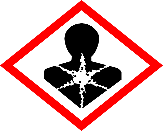 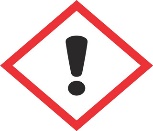 Palavra-sinal: AtençãoAdvertência de perigo: - H312 + H332: Nocivo em contato com a pele ou se inalado. - H351: Suspeito de provocar câncer.Recomendação de prudência – Prevenção:- P201: Obtenha instruções específicas antes da utilização. -P202: Não manuseie o produto antes de ter lido e compreendido todas as precauções de segurança.- P261: Evite inalar as poeiras. - P271: Utilize apenas ao ar livre ou em locais bem ventilados.- P280: Use luvas de proteção/ roupa de proteção/ proteção ocular/ proteção facial.Recomendação de prudência – Resposta:- P302 + P352 + P312: Em caso de contato com a pele: Lave com água em abundância. Caso sinta indisposição, contate um Centro de Informação Toxicológica/ médico.- P304 + P340 + P312: Em caso de inalação: Remova a pessoa para local ventilado e a mantenha em repouso numa posição que não dificulte a respiração. Caso sinta indisposição, contate um Cetro de Informação Toxicológica/ médico. - P308 + P313: Em caso de exposição ou suspeita de exposição: Consulte um médico.- P362 + P364: Retire toda a roupa contaminada e lave-a antes de usá-la novamente.Recomendação de prudência – Eliminação:- P501: Descarte o conteúdo/ recipiente em uma instalação aprovada de tratamento de resíduos.Medidas de primeiros-socorros 4.1 Descrição das medidas de primeiros-socorrosApós inalação: Após inalação: exposição ao ar fresco. Chamar imediatamente um médico. Em caso de paragem respiratória: Proceder imediatamente à ventilação cardiopulmonar; eventualmente aporte de oxigénio.Após contato com a pele: No caso dum contacto com a pele: Retirar imediatamente toda a roupa contaminada. Enxaguar a pele com água/tomar um duche. Consultar um médico.Após contato com os olhos: Após contacto com os olhos: Enxaguar abundantemente com água. Consultar um oftalmologista. Remova as lentes de contato.Após ingestão: Após ingestão: fazer a vitima beber imediatamente água ( dois copos no máximo) Consultar um médico4.2 Sintomas e efeitos mais importantes, agudos e retardadosOs sintomas e efeitos mais importantes são descritos nos elementos do rótulo e/ou na seção 11.4.3 Indicação da atenção médica imediata e do tratamento especial necessárioEm caso de acidente ou mal-estar, procurar imediatamente o atendimento médico, e se possível mostrar a ficha de segurança do produto.Medidas de combate a incêndioMeios de extinçãoMeios adequados de extinção: Água Espuma Dióxido de carbono (CO2) Pó seco.Riscos especiais resultantes da substância ou da mistura Óxidos de carbono Cloreto de hidrogênio gasoso Combustível. Em caso de incêndio formam-se gases inflamáveis e vapores perigosos.Precauções para bombeirosNão ficar na zona de perigo sem aparelhos respiratórios autónomos apropriados para respiração independente do ambiente. De forma a evitar o contacto com a pele, mantenha uma distância de segurança e utilize vestuário protetor adequado.Medidas de controle para derramamento e vazamento6.1 Precauções pessoais, equipamentos de proteção e procedimentos de emergênciaRecomendações pessoais aos não envolvidos com emergências: Evitar a inalação de pós. Evitar o contacto com a substância. Assegurar ventilação adequada. Evacuar a área de perigo, observar os procedimentos de emergência, consultar um especialista. Para a proteção individual, consultar a seção 8.Precauções ambientaisNão há dados disponíveis sobre os riscos para as hidrovias. Evite que o produto seja despejado em cursos de água ou esgotos que possam contaminar as águas subterrâneas.Métodos e materiais de contenção e limpezaCobrir os drenos. Colectar, ligar e bombear fugas para fora. Observar as possíveis restricções materiais. Absorver em estado seco. Proceder à eliminação de resíduos. Limpeza posterior. Evitar a formação de pós.6.4 Consulta a outras seçõesPara eliminação dessa substância, ver seção 13.Manuseio e Armazenamento7.1 Precauções para manuseio seguroTrabalhar com chaminé. Não inalar a substância/mistura.7.2 Condições para armazenamento seguro, incluindo incompatibilidadesCondições de armazenamento: Herméticamente fechado. Em local seco.Estabilidade em armazenamento: Temperatura recomendada de armazenamento máx. 30°C.Classe de armazenagem: Classe de armazenagem (Alemanha) (TRGS 510): 11: Sólidos combustíveis.Controle de exposição e proteção individual8.1 Parâmetros de controleNão contém substâncias com valores limites de exposição ocupacional e indicadores biológicos, outros limites e valores.8.2 Controles da exposiçãoMedidas de controle de engenharia: Mudar imediatamente a roupa contaminada. Profilaxia cutânea. Depois de terminar o trabalho, lavar as mãos e o rosto.Equipamento de proteção individual apropriado: Proteção para pele/olhos: Use equipamento de proteção ocular testado e aprovado de acordo com as normas governamentais adequadas, tais como NIOSH (US) ou EN 166 (EU). Óculos de segurança.Proteção da pele e do corpo: Vestuário de laboratório apropriado, proteja a pele exposta.Proteção respiratória: Necessário em caso de formação de pós. Propriedades Físico Químicas9.1 Informações sobre propriedades físico-químicas básicasAspecto: Pó cristalino branco ou quase branco.Odor: Inodoro.pH: Não existem informações disponíveis.Ponto de fusão: Cerca de 210 ℃.Ponto de ebulição: Não existem informações disponíveis.Ponto de fulgor: Não existem informações disponíveis.Taxa de evaporação: Não existem informações disponíveis.Inflamabilidade: Não existem informações disponíveis.Limite inferior/superior de inflamabilidade ou explosividade: Não existem informações disponíveis.Pressão de vapor: Não existem informações disponíveis.Densidade de vapor: Não existem informações disponíveis.Densidade: Não existem informações disponíveisSolubilidade: Parcialmente insolúvel em água; muito solúvel em dicloro metano; livremente solúvel em acetona; solúvel em metanol; pouco solúvel em etanol.Coeficiente de partição – n-octanol/água: Não existem informações disponíveis.Temperatura de auto-ignição: Não existem informações disponíveis.Temperatura de decomposição: Não existem informações disponíveis.Viscosidade: Não existem informações disponíveis.9.2 Outras informaçõesNão existem informações disponíveis.Estabilidade e reatividade10.1 ReatividadeEm geral o seguinte aplica-se a substâncias e misturas orgânicas inflamáveis: numa distribuição geralmente fina, quando voltado para cima pode gerar uma potencial explosão de pó.10.2 Estabilidade químicaEstável.10.3 Possibilidade de reações perigosasProduto é estável quimicamente sob condições ambiente padrão (temperatura ambiente).10.4 Condições a serem evitadasNão existem indicações10.5 Materiais incompatíveisAgentes oxidantes fortes10.6 Produtos de decomposição perigosaEm caso de incêndio: veja secção 5.Informações Toxicologicas11.1 Informações sobre efeitos toxicológicosToxicidade aguda:DL50: Rato Dose: > 4.000 mg/kg.     DL50: Cão Dose: > 3.000 mg/kg.Toxicidade crônica: Não existem informações disponíveis.Corrosão/irritação na pele: Não existem informações disponíveis.Lesões oculares graves/ irritação ocular: Não existem informações disponíveis.Sensibilização respiratória ou da pele: Não existem informações disponíveis.Mutagenicidade em células germinativas: Não existem informações disponíveis.Carcinogenicidade: Evidência limitada de carcinogenicidade em estudos animaisToxicidade à reprodução e lactação: Não existem informações disponíveis.Toxicidade sistêmica para certos órgãos-alvo – exposição única: Não existem informações disponíveis.Toxicidade sistêmica para órgão-alvo específico – exposição repetidas: Não existem informações disponíveis.Perigo por aspiração: Não existem informações disponíveis.11.2 Informações complementaresEssa substância deve ser manuseada de acordo com as Boas práticas Industriais de Higiene e Segurança.Informações EcologicasToxicidadeNão existem informações disponíveis.12.2 Persistência e degradabilidadeNão existem informações disponíveis.12.4 Mobilidade no soloNão existem informações disponíveis.12.5 Resultados da avaliação PBT e vPvBNão existem informações disponíveis.Consideração sobre destinação  finalAs advertências de perigo e recomendações de prudência apresentadas na etiqueta aplicam-se também a todos os resíduos deixados no recipiente. Uma eliminação ou reciclagem descontrolada desta embalagem não é permitida e pode ser perigosa. A embalagem tem de ser incinerada numa instalação de incineração adequada que disponha de uma autorização fornecida pelas autoridades competentes. O material residual deve ser eliminado de acordo com os regulamentos nacionais e locais. Deixar os produtos químicos nos recipientes originais. Não misturar com outros materiais residuais. Manusear os recipientes não limpos como o próprio produto.Informação sobre TransporteNúmero ONU:Nome apropriado para embarque:ANTT: Mercadorias não perigosas.IMDG: Mercadorias não perigosas.IATA: Mercadorias não perigosas.ADR/RID: Mercadorias não perigosas.DOT (US): Mercadorias não perigosas.Classe/subclasse de riso principal e subsidiário:Número de risco: Não existem informações disponíveis.Grupo de embalagem: Não existem informações disponíveis.Regulamentações adicionais: Não existem informações disponíveis.RegulamentaçõesEsta Ficha de Informações de Produtos Químicos foi formulada de acordo com a NBR 14725-4/2014 da ABNT (Associação Brasileira de Normas Técnicas).Outras informaçõesInformações importantes, mas não especificamente descritas às seções anteriores: Esta FISPQ foi elaborada baseada nos conhecimentos atuais do produto químico e fornece informações quanto à proteção, à segurança, à saúde e ao meio ambiente. Adverte-se que o manuseio de qualquer substância química requer o conhecimento prévio de seus perigos pelo usuário. Cabe à empresa usuária do produto promover o treinamento de seus empregados e contratados quanto aos possíveis riscos advindos do produto.ADR/RID: -DOT (US): -IMDG: -IATA: -ANTT: -ADR/RID: -DOT (US): -IMDG: -IATA: -ANTT: -ADR/RID: -DOT (US): -IMDG: -IATA: -ANTT: -